July 2021August 2021September 2021October 2021SundayMondayTuesdayWednesdayThursdayFridaySaturday1234567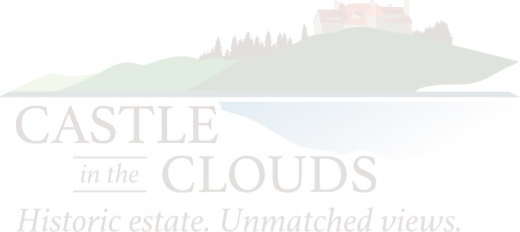 8910111213141516Private Event1718Private Event19202122232425Private Event2627282930Private Event31SundayMondayTuesdayWednesdayThursdayFridaySaturday123456Private Event7Private Event891011Private Event(Extra-early closing: Last tour of the day will be at 3 PM)121314Private Event151617181920Private Event21Private Event22232425Private Event(Extra-early closing: Last tour of the day will be at 3 PM)2627Private Event28Private Event293031SundayMondayTuesdayWednesdayThursdayFridaySaturday123Private Event45678910Private Event11Private Event12131415161718Private Event19Private Event2021222324Private Event25Private Event2627282930SundayMondayTuesdayWednesdayThursdayFridaySaturday1Private Event2345678Private Event9Private Event101112131415Private Event16Private Event17Private Event1819202122Private Event23Private Event2425262728293031